TEMATYKA KOMPLEKSOWA DO REALIZACJI W MIESIĄCU PAŹDZIERNIKUW GRUPIE DZIECI 6-5- LETNICH„IDZIE JESIEŃ… PRZEZ OGRÓD I SAD”„IDZIE JESIEŃ… DO ZWIERZĄT”„CO, Z CZEGO OTRZYMUJEMY”„IDZIE JESIEŃ… Z DESZCZEM”Piosenka „Wiewióreczka” (sł.E.Szymański, muz.T.Mayzner)Sąsiadeczko, wiewióreczko,co masz oczka czarne.Nie bójże się, pokaż w lesie,gdzie masz swą spiżarnię.Wszędzie mam, tu i tam,czego chcecie, to wam dam.Fik – myk! Hyc – hyc!Czego chcecie, to wam da.Sąsiadeczko, wiewióreczko,co masz rude łapki,jeśli łaska, sypnij z góryorzeszków do czapki.Dałabym nawet sześć,lecz co w zimie będę jeść?Fik – myk! Hyc – hyc!Był orzeszek, nie ma nic!(...)Wiersz  M. Przewoźniaka „Kropelki”Kapu, kap!Kapu kap! Kropla woła złap mnie złap!Deszcz szeleści  pada kapie kto kropelki deszczu złapie.Kapu, kap!Kapu kap! Kropla woła złap mnie złap!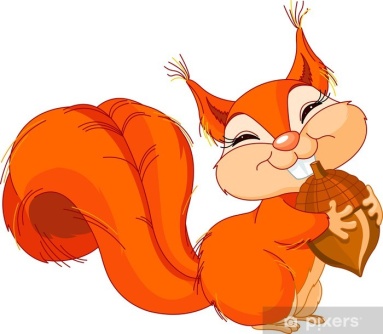 